NATIONAL INSTITUTE OF TECHNOLOGY SILCHAR FORM XII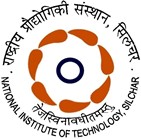 CONSTITUTION OF DEFENCE EXAMINATION BOARDTITLE OF THE THESIS:Name of the student	: Registration no	:Date of admission	:Nature of Registration  :(Full time/Part time) Department                  :  Schedule of the Viva-VoceDate               :Time              :Venue             :Under rule 7.2 of the Ph.D. regulations, the Defence Examination Board of the above student is hereby constituted with the following members.Chairman, DPMC	Dean (R &C)Sl. No.NameDesignationDepartment1.Chairman  (Chairman, DC)2.Member(external member nominated as per the Form XI,  by the Chairman, Senate)3.Member4.Member5.Member(Supervisor)6.Member(Cosupervisor / Jt supervisor)